CLP kód třídy a kategorie nebezpečnostiCLP kód třídy a kategorie nebezpečnostiČeské znění klasifikace CLPČeské znění klasifikace CLPČeské znění klasifikace CLPCLP třída a kategorie, plné znění anglickyCLP třída a kategorie, plné znění anglickyPiktogram CLPStará klasifikaceDPDStará klasifikaceDPDToxické, karcinogenní a mutagenní látky a směsiToxické, karcinogenní a mutagenní látky a směsiToxické, karcinogenní a mutagenní látky a směsiToxické, karcinogenní a mutagenní látky a směsiToxické, karcinogenní a mutagenní látky a směsiToxické, karcinogenní a mutagenní látky a směsiToxické, karcinogenní a mutagenní látky a směsiToxické, karcinogenní a mutagenní látky a směsiToxické, karcinogenní a mutagenní látky a směsiToxické, karcinogenní a mutagenní látky a směsiAcute Tox. 1Acute Tox. 2Acute Tox. 3Akutní toxicita, kategorie 1Akutní toxicita, kategorie 2Akutní toxicita, kategorie 3Akutní toxicita, kategorie 1Akutní toxicita, kategorie 2Akutní toxicita, kategorie 3Akutní toxicita, kategorie 1Akutní toxicita, kategorie 2Akutní toxicita, kategorie 3Akutní toxicita, kategorie 1Akutní toxicita, kategorie 2Akutní toxicita, kategorie 3Acute toxicity, category 1Acute toxicity, category 2Acute toxicity, category 3Acute toxicity, category 1Acute toxicity, category 2Acute toxicity, category 3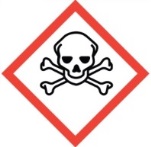 T+TT+TAcute Tox. 4Akutní toxicita, kategorie 4Akutní toxicita, kategorie 4Akutní toxicita, kategorie 4Akutní toxicita, kategorie 4Acute toxicity, category 4Acute toxicity, category 4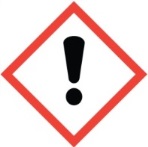 XnXnMuta. 1AMuta. 1BMuta. 2Mutagenita v zárodečných buňkách, kategorie 1AMutagenita v zárodečných buňkách, kategorie 1BMutagenita v zárodečných buňkách, kategorie 2Mutagenita v zárodečných buňkách, kategorie 1AMutagenita v zárodečných buňkách, kategorie 1BMutagenita v zárodečných buňkách, kategorie 2Mutagenita v zárodečných buňkách, kategorie 1AMutagenita v zárodečných buňkách, kategorie 1BMutagenita v zárodečných buňkách, kategorie 2Mutagenita v zárodečných buňkách, kategorie 1AMutagenita v zárodečných buňkách, kategorie 1BMutagenita v zárodečných buňkách, kategorie 2Germ cell mutagenicity, category 1AGerm cell mutagenicity, category 1BGerm cell mutagenicity, category 2Germ cell mutagenicity, category 1AGerm cell mutagenicity, category 1BGerm cell mutagenicity, category 2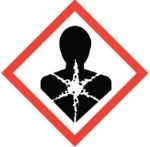 T, muta.T, muta.Carc. 1ACarc. 1BCarc. 2Karcinogenita, kategorie 1AKarcinogenita, kategorie 1BKarcinogenita, kategorie 2Karcinogenita, kategorie 1AKarcinogenita, kategorie 1BKarcinogenita, kategorie 2Karcinogenita, kategorie 1AKarcinogenita, kategorie 1BKarcinogenita, kategorie 2Karcinogenita, kategorie 1AKarcinogenita, kategorie 1BKarcinogenita, kategorie 2Carcinogenicity, category 1ACarcinogenicity, category 1BCarcinogenicity, category 2Carcinogenicity, category 1ACarcinogenicity, category 1BCarcinogenicity, category 2T,carc.T,carc.Repr. 1ARepr. 1BRepr. 2Toxicita pro reprodukci, kategorie 1AToxicita pro reprodukci, kategorie 1BToxicita pro reprodukci, kategorie 2Toxicita pro reprodukci, kategorie 1AToxicita pro reprodukci, kategorie 1BToxicita pro reprodukci, kategorie 2Toxicita pro reprodukci, kategorie 1AToxicita pro reprodukci, kategorie 1BToxicita pro reprodukci, kategorie 2Toxicita pro reprodukci, kategorie 1AToxicita pro reprodukci, kategorie 1BToxicita pro reprodukci, kategorie 2Reproductive toxicity, category 1AReproductive toxicity, category 1BReproductive toxicity, category 2Reproductive toxicity, category 1AReproductive toxicity, category 1BReproductive toxicity, category 2T,repr. tox.T,repr. tox.Lact.Toxicita pro reprodukci na nebo skrz kojení Toxicita pro reprodukci na nebo skrz kojení Toxicita pro reprodukci na nebo skrz kojení Toxicita pro reprodukci na nebo skrz kojení Reproductive toxicity on or via lactationReproductive toxicity on or via lactationnení--STOT SE 1STOT SE 2Toxicita pro specifické cílové orgány – jednorázová expozice, kategorie 1Toxicita pro specifické cílové orgány – jednorázová expozice, kategorie 2Toxicita pro specifické cílové orgány – jednorázová expozice, kategorie 1Toxicita pro specifické cílové orgány – jednorázová expozice, kategorie 2Toxicita pro specifické cílové orgány – jednorázová expozice, kategorie 1Toxicita pro specifické cílové orgány – jednorázová expozice, kategorie 2Toxicita pro specifické cílové orgány – jednorázová expozice, kategorie 1Toxicita pro specifické cílové orgány – jednorázová expozice, kategorie 2Specific target organ toxicity (single exposure), category 1Specific target organ toxicity (single exposure), category 2Specific target organ toxicity (single exposure), category 1Specific target organ toxicity (single exposure), category 2TTSTOT SE 3Toxicita pro specifické cílové orgány – jednorázová expozice, kategorie 3Toxicita pro specifické cílové orgány – jednorázová expozice, kategorie 3Toxicita pro specifické cílové orgány – jednorázová expozice, kategorie 3Toxicita pro specifické cílové orgány – jednorázová expozice, kategorie 3Specific target organ toxicity (single exposure), category 3Specific target organ toxicity (single exposure), category 3XiXiSTOT RE 1STOT RE 2Toxicita pro specifické cílové orgány – opakovaná expozice, kategorie 1Toxicita pro specifické cílové orgány – opakovaná expozice, kategorie 2Toxicita pro specifické cílové orgány – opakovaná expozice, kategorie 1Toxicita pro specifické cílové orgány – opakovaná expozice, kategorie 2Toxicita pro specifické cílové orgány – opakovaná expozice, kategorie 1Toxicita pro specifické cílové orgány – opakovaná expozice, kategorie 2Toxicita pro specifické cílové orgány – opakovaná expozice, kategorie 1Toxicita pro specifické cílové orgány – opakovaná expozice, kategorie 2Specific target organ toxicity (repeated exposure), category 1Specific target organ toxicity (repeated exposure), category 2Specific target organ toxicity (repeated exposure), category 1Specific target organ toxicity (repeated exposure), category 2TXnTXnAsp. Tox. 1Aspirační toxicita, kategorie 1(způsobí otok plic při požití)Aspirační toxicita, kategorie 1(způsobí otok plic při požití)Aspirační toxicita, kategorie 1(způsobí otok plic při požití)Aspirační toxicita, kategorie 1(způsobí otok plic při požití)Aspiration Toxicity, category 1Aspiration Toxicity, category 1XnXnResp. Sens. 1Senzibilizace dýchacích cest, kategorie 1Senzibilizace dýchacích cest, kategorie 1Senzibilizace dýchacích cest, kategorie 1Senzibilizace dýchacích cest, kategorie 1Respiratory Sensitisers, category 1Respiratory Sensitisers, category 1--Skin Sens. 1Senzibilizace kůže, kategorie 1Senzibilizace kůže, kategorie 1Senzibilizace kůže, kategorie 1Senzibilizace kůže, kategorie 1Skin Sensitisers, category 1Skin Sensitisers, category 1--Hořlavé látky a směsiHořlavé látky a směsiHořlavé látky a směsiHořlavé látky a směsiHořlavé látky a směsiHořlavé látky a směsiHořlavé látky a směsiHořlavé látky a směsiHořlavé látky a směsiHořlavé látky a směsiFlam. Gas 1Hořlavý plyn, kategorie 1Hořlavý plyn, kategorie 1Hořlavý plyn, kategorie 1Hořlavý plyn, kategorie 1Flammable gas, category 1Flammable gas, category 1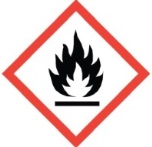 F+FF+FFlam. Gas 2Hořlavý plyn, kategorie 2Hořlavý plyn, kategorie 2Hořlavý plyn, kategorie 2Hořlavý plyn, kategorie 2Flammable gas, category 2Flammable gas, category 2neníF+FF+FFlam. Aerosol 1Flam. Aerosol 2Hořlavý aerosol, kategorie 1Hořlavý aerosol, kategorie 2Hořlavý aerosol, kategorie 1Hořlavý aerosol, kategorie 2Hořlavý aerosol, kategorie 1Hořlavý aerosol, kategorie 2Hořlavý aerosol, kategorie 1Hořlavý aerosol, kategorie 2Flammable aerosol, category 1Flammable aerosol, category 2Flammable aerosol, category 1Flammable aerosol, category 2F+FF+FFlam. Liq. 1Flam. Liq. 2Flam. Liq. 3Hořlavá kapalina, kategorie 1Hořlavá kapalina, kategorie 2Hořlavá kapalina, kategorie 3Hořlavá kapalina, kategorie 1Hořlavá kapalina, kategorie 2Hořlavá kapalina, kategorie 3Hořlavá kapalina, kategorie 1Hořlavá kapalina, kategorie 2Hořlavá kapalina, kategorie 3Hořlavá kapalina, kategorie 1Hořlavá kapalina, kategorie 2Hořlavá kapalina, kategorie 3Flammable liquid, category 1Flammable liquid, category 2Flammable liquid, category 3Flammable liquid, category 1Flammable liquid, category 2Flammable liquid, category 3F+FF+FFlam. Sol. 1Flam. Sol. 2Hořlavá tuhá látka, kategorie 1Hořlavá tuhá látka, kategorie 2Hořlavá tuhá látka, kategorie 1Hořlavá tuhá látka, kategorie 2Hořlavá tuhá látka, kategorie 1Hořlavá tuhá látka, kategorie 2Hořlavá tuhá látka, kategorie 1Hořlavá tuhá látka, kategorie 2Flammable solid, category 1Flammable solid, category 2Flammable solid, category 1Flammable solid, category 2FFOxidující látky a směsiOxidující látky a směsiOxidující látky a směsiOxidující látky a směsiOxidující látky a směsiOxidující látky a směsiOxidující látky a směsiOxidující látky a směsiOxidující látky a směsiOxidující látky a směsiOx. Gas 1Oxidující plyn, kategorie 1Oxidující plyn, kategorie 1Oxidující plyn, kategorie 1Oxidující plyn, kategorie 1Oxidising gasses, category 1Oxidising gasses, category 1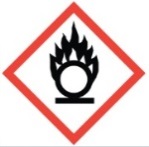 OOOx. Liq. 1Ox. Liq. 2Ox. Liq. 3Oxidující kapalina, kategorie 1Oxidující kapalina, kategorie 2Oxidující kapalina, kategorie 3Oxidující kapalina, kategorie 1Oxidující kapalina, kategorie 2Oxidující kapalina, kategorie 3Oxidující kapalina, kategorie 1Oxidující kapalina, kategorie 2Oxidující kapalina, kategorie 3Oxidující kapalina, kategorie 1Oxidující kapalina, kategorie 2Oxidující kapalina, kategorie 3Oxidising liquids, category 1Oxidising liquids, category 2Oxidising liquids, category 3Oxidising liquids, category 1Oxidising liquids, category 2Oxidising liquids, category 3OOOx. Sol. 1Ox. Sol. 2Ox. Sol. 3Oxidující tuhá látka, kategorie 1Oxidující tuhá látka, kategorie 2Oxidující tuhá látka, kategorie 3Oxidující tuhá látka, kategorie 1Oxidující tuhá látka, kategorie 2Oxidující tuhá látka, kategorie 3Oxidující tuhá látka, kategorie 1Oxidující tuhá látka, kategorie 2Oxidující tuhá látka, kategorie 3Oxidující tuhá látka, kategorie 1Oxidující tuhá látka, kategorie 2Oxidující tuhá látka, kategorie 3Oxidising solids, category 1Oxidising solids, category 2Oxidising solids, category 3Oxidising solids, category 1Oxidising solids, category 2Oxidising solids, category 3OOPlyny pod tlakemPlyny pod tlakemPlyny pod tlakemPlyny pod tlakemPlyny pod tlakemPlyny pod tlakemPlyny pod tlakemPlyny pod tlakemPlyny pod tlakemPlyny pod tlakemPress. GasPlyny pod tlakemPlyny pod tlakemPlyny pod tlakemPlyny pod tlakemGasses under pressureGasses under pressure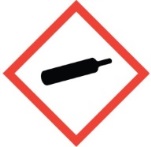 --CLP kód třídy a kategorie nebezpečnostiCLP kód třídy a kategorie nebezpečnostiCLP kód třídy a kategorie nebezpečnostiCLP kód třídy a kategorie nebezpečnostiČeské znění klasifikace CLPCLP třída a kategorie, plné znění anglickyCLP třída a kategorie, plné znění anglickyPiktogram CLPStará klasifikaceDPDStará klasifikaceDPDSamovolně reagující látky nebo směsi a organické peroxidySamovolně reagující látky nebo směsi a organické peroxidySamovolně reagující látky nebo směsi a organické peroxidySamovolně reagující látky nebo směsi a organické peroxidySamovolně reagující látky nebo směsi a organické peroxidySamovolně reagující látky nebo směsi a organické peroxidySamovolně reagující látky nebo směsi a organické peroxidySamovolně reagující látky nebo směsi a organické peroxidySamovolně reagující látky nebo směsi a organické peroxidySamovolně reagující látky nebo směsi a organické peroxidyWater-react. 1Water-react. 2Water-react. 3Water-react. 1Water-react. 2Water-react. 3Water-react. 1Water-react. 2Water-react. 3Látka nebo směs, která při styku s vodou uvolňuje hořlavé plyny, kategorie 1Látka nebo směs, která při styku s vodou uvolňuje hořlavé plyny, kategorie 2Látka nebo směs, která při styku s vodou uvolňuje hořlavé plyny, kategorie 3Látka nebo směs, která při styku s vodou uvolňuje hořlavé plyny, kategorie 1Látka nebo směs, která při styku s vodou uvolňuje hořlavé plyny, kategorie 2Látka nebo směs, která při styku s vodou uvolňuje hořlavé plyny, kategorie 3Substances or mixtures which in contact with water emit flammable gases, category 1Substances or mixtures which in contact with water emit flammable gases, category 2Substances or mixtures which in contact with water emit flammable gases, category 3Substances or mixtures which in contact with water emit flammable gases, category 1Substances or mixtures which in contact with water emit flammable gases, category 2Substances or mixtures which in contact with water emit flammable gases, category 3F, R15F, R15Pyr. Liq. 1Pyr. Liq. 1Pyr. Liq. 1Samozápalná kapalina, kategorie 1Samozápalná kapalina, kategorie 1Pyrophoric Liquids, category 1Pyrophoric Liquids, category 1F, R17F, R17Pyr. Sol. 1Pyr. Sol. 1Pyr. Sol. 1Samozápalná tuhá látka, kategorie 1Samozápalná tuhá látka, kategorie 1Pyrophoric Solids, category 1Pyrophoric Solids, category 1F, R17F, R17Self-heat. 1Self-heat. 2Self-heat. 1Self-heat. 2Self-heat. 1Self-heat. 2Samozahřívající se látka nebo směs, kategorie 1Samozahřívající se látka nebo směs, kategorie 2Samozahřívající se látka nebo směs, kategorie 1Samozahřívající se látka nebo směs, kategorie 2Self-heating substances and mixtures, category 1Self-heating substances and mixtures, category 2Self-heating substances and mixtures, category 1Self-heating substances and mixtures, category 2--Self-react. ASelf-react. ASelf-react. ASamovolně reagující látka nebo směs, typ ASamovolně reagující látka nebo směs, typ ASelf-reactive substances and mixtures, type ASelf-reactive substances and mixtures, type A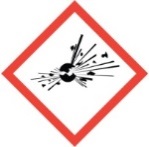 --Self-react. BSelf-react. BSelf-react. BSamovolně reagující látka nebo směs, typ BSamovolně reagující látka nebo směs, typ BSelf-reactive substances and mixtures, type B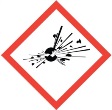 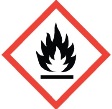 -Self-react. CDSelf-react. EFSelf-react. CDSelf-react. EFSelf-react. CDSelf-react. EFSamovolně reagující látka nebo směs, typ CDSamovolně reagující látka nebo směs, typ EFSamovolně reagující látka nebo směs, typ CDSamovolně reagující látka nebo směs, typ EFSelf-reactive substances and mixtures, type CDSelf-reactive substances and mixtures, type EFSelf-reactive substances and mixtures, type CDSelf-reactive substances and mixtures, type EF--Self-react. GSelf-react. GSelf-react. GSamovolně reagující látka nebo směs, typ GSamovolně reagující látka nebo směs, typ GSelf-reactive substances and mixtures, type GSelf-reactive substances and mixtures, type Gnení--Org. Perox. AOrg. Perox. AOrg. Perox. AOrganický peroxid, typ AOrganický peroxid, typ AOrganic peroxides, type AOrganic peroxides, type A--Org. Perox. BOrg. Perox. BOrg. Perox. BOrganický peroxid, typ BOrganický peroxid, typ BOrganic peroxides, type B-Org. Perox. CDOrg. Perox. EFOrg. Perox. CDOrg. Perox. EFOrg. Perox. CDOrg. Perox. EFOrganický peroxid, typ CDOrganický peroxid, typ EFOrganický peroxid, typ CDOrganický peroxid, typ EFOrganic peroxides, type CDOrganic peroxides, type EFOrganic peroxides, type CDOrganic peroxides, type EF--Org. Perox. GOrg. Perox. GOrg. Perox. GOrganický peroxid, typ GOrganický peroxid, typ GOrganic peroxides, type GOrganic peroxides, type Gnení--Žíravé, dráždivé a korozivní látkyŽíravé, dráždivé a korozivní látkyŽíravé, dráždivé a korozivní látkyŽíravé, dráždivé a korozivní látkyŽíravé, dráždivé a korozivní látkyŽíravé, dráždivé a korozivní látkyŽíravé, dráždivé a korozivní látkyŽíravé, dráždivé a korozivní látkyŽíravé, dráždivé a korozivní látkyŽíravé, dráždivé a korozivní látkyEye Dam 1Eye Dam 1Eye Dam 1Vážné poškození očí, kategorie 1Vážné poškození očí, kategorie 1Serious eye damage, category 1Serious eye damage, category 1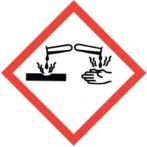 CCEye Irrit. 2Eye Irrit. 2Eye Irrit. 2Vážné podráždění očí, kategorie 2Vážné podráždění očí, kategorie 2Serious eye irritation, category 2Serious eye irritation, category 2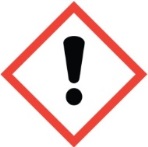 XiXiSkin Corr. 1ASkin Corr. 1BSkin Corr. 1CSkin Corr. 1ASkin Corr. 1BSkin Corr. 1CSkin Corr. 1ASkin Corr. 1BSkin Corr. 1CŽíravost / dráždivost pro kůži, kategorie 1AŽíravost / dráždivost pro kůži, kategorie 1BŽíravost / dráždivost pro kůži, kategorie 1CŽíravost / dráždivost pro kůži, kategorie 1AŽíravost / dráždivost pro kůži, kategorie 1BŽíravost / dráždivost pro kůži, kategorie 1CSkin corrosion / irritation, category 1ASkin corrosion / irritation, category 1BSkin corrosion / irritation, category 1CSkin corrosion / irritation, category 1ASkin corrosion / irritation, category 1BSkin corrosion / irritation, category 1CCCSkin Irrit. 2Skin Irrit. 2Skin Irrit. 2Žíravost / dráždivost pro kůži, kategorie 2Žíravost / dráždivost pro kůži, kategorie 2Skin corrosion / irritation, category 2Skin corrosion / irritation, category 2XiXiMet. Corr. 1Met. Corr. 1Met. Corr. 1Látka nebo směs korozivní pro kovy, kategorie 1Látka nebo směs korozivní pro kovy, kategorie 1Corrosive to metals, category 1Corrosive to metals, category 1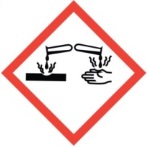 CCVýbušninyVýbušninyVýbušninyUnst. Expl.Expl. 1.1Expl. 1.2Expl. 1.3Expl. 1.4Unst. Expl.Expl. 1.1Expl. 1.2Expl. 1.3Expl. 1.4Unst. Expl.Expl. 1.1Expl. 1.2Expl. 1.3Expl. 1.4Nestabilní výbušnina Výbušnina, kategorie 1.1Výbušnina, kategorie 1.2Výbušnina, kategorie 1.3Výbušnina, kategorie 1.4Nestabilní výbušnina Výbušnina, kategorie 1.1Výbušnina, kategorie 1.2Výbušnina, kategorie 1.3Výbušnina, kategorie 1.4Unstable explosive Explosives, division 1.1Explosives, division 1.2Explosives, division 1.3Explosives, division 1.4Unstable explosive Explosives, division 1.1Explosives, division 1.2Explosives, division 1.3Explosives, division 1.4EEExpl. 1.5Expl. 1.6Expl. 1.5Expl. 1.6Expl. 1.5Expl. 1.6Výbušnina, kategorie 1.5Výbušnina, kategorie 1.6Výbušnina, kategorie 1.5Výbušnina, kategorie 1.6Explosives, division 1.5Explosives, division 1.6Explosives, division 1.5Explosives, division 1.6neníEELátky nebezpečné životnímu prostředíLátky nebezpečné životnímu prostředíLátky nebezpečné životnímu prostředíLátky nebezpečné životnímu prostředíLátky nebezpečné životnímu prostředíLátky nebezpečné životnímu prostředíLátky nebezpečné životnímu prostředíLátky nebezpečné životnímu prostředíLátky nebezpečné životnímu prostředíLátky nebezpečné životnímu prostředíAquatic Acute 1Aquatic Chronic 1Aquatic Chronic 2Aquatic Acute 1Aquatic Chronic 1Aquatic Chronic 2Aquatic Acute 1Aquatic Chronic 1Aquatic Chronic 2Nebezpečný pro vodní prostředí s okamžitými účinky, kategorie 1Nebezpečný pro vodní prostředí s dlouhodobými účinky, kategorie 1Nebezpečný pro vodní prostředí s dlouhodobými účinky, kategorie 2Nebezpečný pro vodní prostředí s okamžitými účinky, kategorie 1Nebezpečný pro vodní prostředí s dlouhodobými účinky, kategorie 1Nebezpečný pro vodní prostředí s dlouhodobými účinky, kategorie 2Acute aquatic toxicity, category 1Chronic aquatic toxicity, category 1Chronic aquatic toxicity, category 2Acute aquatic toxicity, category 1Chronic aquatic toxicity, category 1Chronic aquatic toxicity, category 2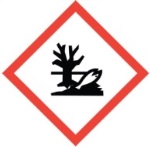 NNAquatic Chronic 3Aquatic Chronic 4Aquatic Chronic 3Aquatic Chronic 4Aquatic Chronic 3Aquatic Chronic 4Nebezpečný pro vodní prostředí s dlouhodobými účinky, kategorie 3Nebezpečný pro vodní prostředí s dlouhodobými účinky, kategorie 4Nebezpečný pro vodní prostředí s dlouhodobými účinky, kategorie 3Nebezpečný pro vodní prostředí s dlouhodobými účinky, kategorie 4Chronic aquatic toxicity, category 3Chronic aquatic toxicity, category 4Chronic aquatic toxicity, category 3Chronic aquatic toxicity, category 4neníNNOzoneOzoneOzoneNebezpečná pro ozonovou vrstvu, kategorie 1Nebezpečná pro ozonovou vrstvu, kategorie 1Hazardous to the ozone layer, category 1Hazardous to the ozone layer, category 1--